УТВЕРЖДАЮ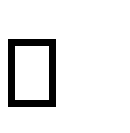 Ио директора МБОУ «Краснянская СОШ»		Т.А.Мананкова Приказ от 07.10.2021 г. № 85План реализации мероприятийпо формированию функциональной грамотности обучающихся МБОУ «Краснянская СОШ» на 2021/2022 учебный годЦель: создать условия для формирования функциональной грамотности обучающихся в МБОУ «Краснянская СОШ»Задачи:Рассмотреть теоретические аспекты процесса формирования функциональной грамотности.Выявить затруднения и проблемы в ходе реализации Плана.Повысить квалификацию педагогических работников при формировании функциональной грамотности обучающихся.Принять участие в диагностике сформированности функциональной грамотности обучающихся.Создать информационный раздел «Формирование функциональной грамотности обучающихся» на сайте школы, пополнять его актуальными материалами.№ п/пНаименование мероприятия проектаСрок реализацииРезультат	реализациимероприятияОтветственный исполнитель1. Нормативно-правовое обеспечение1. Нормативно-правовое обеспечение1. Нормативно-правовое обеспечение1. Нормативно-правовое обеспечение1. Нормативно-правовое обеспечение1.1.Изучение федеральных нормативных и методических материалов по вопросам формирования и оценки ФГ:методологии и критериев оценки качества общего образования вСентябрь- октябрьРазработанный	план	по реализации проектаАдминистрация школыобщеобразовательных организациях на основе практики международных исследований качества подготовки обучающихся, утвержденных совместным приказом Рособрнадзора, Минпросвещения от06.05.2019 г. №590/219; подходовмеждународного сравнительного исследования PISA к оценке функциональной грамотности: особенности заданий;материалов	федерального	проекта«Мониторинг формирования и оценки функциональной грамотности» (далее – Проект);  материалов российского исследования PISA1.2.Разработка и принятие локальных актов, обеспечивающих реализацию плана в лицее по формированию функциональной грамотности учащихсяОктябрьУтвержденные	локальные актыАдминистрация школы1.3.Разработка Плана реализации мероприятий по формированию и оценке функциональной грамотности обучающихся ОО на 2021/2022 учебный годСентябрьРазработанный	План мероприятий по реализацииАдминистрация школы2. Организационное и учебно-методическое обеспечение2. Организационное и учебно-методическое обеспечение2. Организационное и учебно-методическое обеспечение2. Организационное и учебно-методическое обеспечение2. Организационное и учебно-методическое обеспечение2.1.Формирование	рабочей	группы	поСентябрьУправление	разработкой	иАдминистрация школы,реализации Планареализацией Планапедагоги2.2.Презентация ПланаСентябрьИнформирование о запуске Плана. Размещение Плана на официальном сайте школыАдминистрация школы, педагоги2.3.Заседание	рабочей	группы	по	определениюнаправлений работы в рамках формирования функциональной грамотностиСентябрьОпределение направлений работы в рамках	формирования функциональной грамотностиАдминистрация школы2.4.Проведение инструктивных совещаний спедагогическими	работниками по вопросам формирования функциональной грамотностиобучающихсяВ	течение учебного годаПедагоги школы оперативно ознакомлены с основными задачами по формированию и оценке функциональнойграмотности обучающихсяПедагог- организатор, рабочая группа2.5.Внедрение в образовательный процесс банка заданий для оценки функциональной грамотности, разработанных ФГБНУ «Институт стратегии развития образования Российской академии образования»Сентябрь 2021- май2022Использование педагогами в образовательной деятельности банка заданий для оценки функциональной грамотности обучающихсяАдминистрация школы, руководитель группы, обучающиеся2.6.Проведение  практического  семинара  по  теме«Функциональная грамотность как средство повышения образовательных результатов обучающихся».15.10.2021Обмен	успешными практиками	формирования функциональной грамотности обучающихсяПедагог- организатор, педагоги школы.2.7.Консультирование родителей (законных представителей) обучающихся по вопросам формирования функциональной грамотности обучающихсяВ	течение учебного годаИнформирование родителей о значимости	функциональной грамотности для школьников, способов ее формирования, роли родителей вКлассные руководители, педагоги школыформировании функциональнойграмотности.2.8.Представление опыта работы по формированию и оценке функциональной грамотности на педагогическом советеМартПодведение промежуточных итоговПедагог- организатор, рабочая группа3. Повышение квалификации педагогических работников3. Повышение квалификации педагогических работников3. Повышение квалификации педагогических работников3. Повышение квалификации педагогических работников3. Повышение квалификации педагогических работников3.1.Организация повышения квалификации педагогических работников по вопросам формирования и оценки функциональной грамотности:читательская грамотность;математическая грамотность;естественнонаучная грамотность;финансовая грамотность;глобальные компетенции;креативное мышлениечерез вебинары и курсы повышения квалификацииВ	течение учебного годаПовышение		компетентности педагогических работников школы в области	функциональной грамотности(100%)Педагог- организатор, педагоги школы3.2.Проведение	методических	семинаров- практикумов, направленных на совместную работу всего педагогического коллектива по формированию функциональной грамотностиобучающихсяВ	течение учебного годаМетодическое сопровождение педагогов по выявлению профессиональных дефицитов и ликвидации проблемных зон по формированию	и	оценке функциональнойграмотности обучающихсяАдминистрация школы4. Организация мониторинга реализации Плана4. Организация мониторинга реализации Плана4. Организация мониторинга реализации Плана4. Организация мониторинга реализации Плана4. Организация мониторинга реализации Плана4.1.Участие	в	мониторинге	уровня сформированности видов функциональнойграмотности обучающихся:математическая	грамотность (7-8 классы);читательская грамотность (1-4 классы);естественнонаучная грамотность (5-6 классы);глобальные компетенции;креативное мышление.Февраль	- мартВыявление профессиональных дефицитов педагогов в сфереформирования функциональнойграмотности обучающихся,определение «сильных» и «слабых» направлений функциональной грамотности, выявить дефициты в конкретных аспектах функциональной грамотности, требующие устранения.Педагог- организатор,педагоги школы, обучающиеся4.2.Методический семинар «Анализ результатов мониторинга по читательской грамотности»ФевральВыявление профессиональных дефицитов педагогов в сфереформирования функциональной грамотности обучающихся, определение дальнейших направлений работы посовершенствованию формированияфункциональной грамотностиПедагог- организатор, рабочая группа,педагоги4.3.Методический семинар «Анализ результатов мониторинга по естественнонаучной грамотностиАпрельВыявление профессиональных дефицитов педагогов в сфере формирования функциональной грамотности	обучающихся,определение		дальнейших направлений	работы	по совершенствованию формированияфункциональной грамотностиПедагог- организатор, рабочая группа,педагоги4.4.Методический	семинар	«Анализ	результатов мониторинга по математической грамотности»АпрельВыявление профессиональных дефицитов педагогов в сфереформирования функциональной грамотности обучающихся, определение дальнейших направлений работы посовершенствованию формирования функциональной грамотности Педагог- организатор, рабочая группа,педагоги4.5.Сбор материалов по результатам мониторинга функциональной грамотности обучающихсяАпрельВыявление профессиональных дефицитов педагогов в сфереформирования функциональной грамотности обучающихся, определение дальнейших направлений работы посовершенствованию формированияфункциональной грамотностиПедагог- организатор , рабочая группа,педагоги лицея5. Обобщение опыта педагогов лицея по вопросам формирования и оценки функциональной грамотности5. Обобщение опыта педагогов лицея по вопросам формирования и оценки функциональной грамотности5. Обобщение опыта педагогов лицея по вопросам формирования и оценки функциональной грамотности5. Обобщение опыта педагогов лицея по вопросам формирования и оценки функциональной грамотности5. Обобщение опыта педагогов лицея по вопросам формирования и оценки функциональной грамотности5. Обобщение опыта педагогов лицея по вопросам формирования и оценки функциональной грамотности5.1.Организация обобщения опыта педагогов лицея по вопросам	формирования	и	оценки функциональной грамотности и представление данного опыта на заседании педагогического советаВ	течение учебного годаФормирование банка методических разработок по формированию и оценке функциональной грамотности обучающихся Педагог- организатор, педагоги Педагог- организатор, педагоги5.2.Представление лучшего опыта по формированию и оценке	функциональной	грамотности обучающихся на мероприятиях районного уровняМарт- августОбобщение	инновационного опыта педагогов школыПедагогиПедагоги6. Информационное обеспечение6. Информационное обеспечение6. Информационное обеспечение6. Информационное обеспечение6. Информационное обеспечение6. Информационное обеспечение6.1.Создание и ведение информационного раздела«Формирование функциональной грамотности обучающихся» на официальном сайте школы, отражающего	деятельность	по совершенствованию и оценке функциональнойграмотности обучающихсяВ	течениеучебного годаОбеспечен свободный доступ участникам	образовательных отношений к материалам по вопросам развития и оценки функциональной		грамотностиобучающихсяПедагог- организатор, ответственный ведение сайтаза